Партнерство — определенная форма взаимодействия, сотрудничества, взаимоотношений в процессе достижения совместно поставленных целей, в основе которых лежат следующие принципы:равноправие партнеров при принятии решений; выбор путей решения задач на основе доверия и компромисса; уважение и взаимный учет интересов; взаимовыгодность и заинтересованность сторон в сотрудничестве;добровольность принятия взаимных обязательств; равноответственность сторон.1.Основные нормативно – правовые документы международного уровня: Конвенции о правах  ребёнка Конвенция — это международный документ, признающий все права человека в отношении детей от 0 до 18 лет. Декларация прав ребенка говорит о том, что «дети должны расти на попечении и под ответственностью своих родителей» в атмосфере любви, понимания, моральной и материальной обеспеченности.(Статья 27)И рассматривает вопросы об ответственности родителей «Родители (законные представители) несут основную ответственность за воспитание и развитие ребенка. Наилучшие интересы ребенка являются предметом их основной заботы.( статья 18).2.Законодательные акты Российской Федерацииреализации прав ребенка на развитие и образование:1).Конституция Российской Федерации;2).Семейный Кодекс Российской Федерации;3). Закон Российской Федерации «Об образовании»;4). Федеральный государственный образовательный стандарт дошкольного образования;Роль педагога в общении с родителями.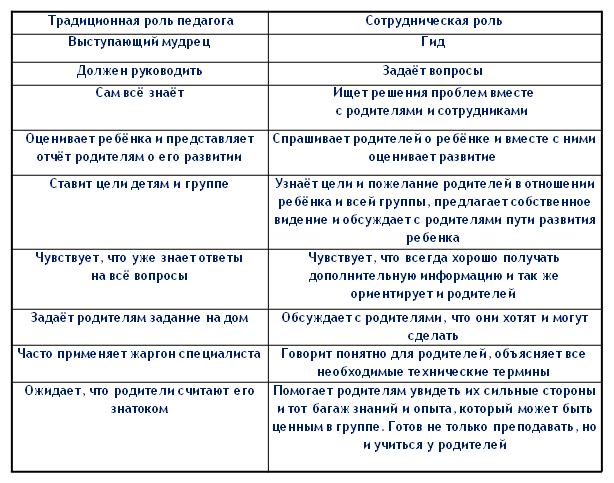 Схема презентации мероприятия для родителей.Тема:…Актуальность и значимость выбранной темы мероприятия:….Период реализации:….Участники:….Планируемый результатДля детей:Для родителей:Для педагогов:Для ДОУ:Цель:Задачи:Подготовительный этапПедагоги:Дети:Родители:Основной этапОрганизационный момент:Содержательная часть:Заключительная часть:Заключительный этап:Портфолио мероприятия:Последующая работа:Оснащение предметно- пространственной развивающей  среды:Информационные ресурсы: